Buy -15 Sell -21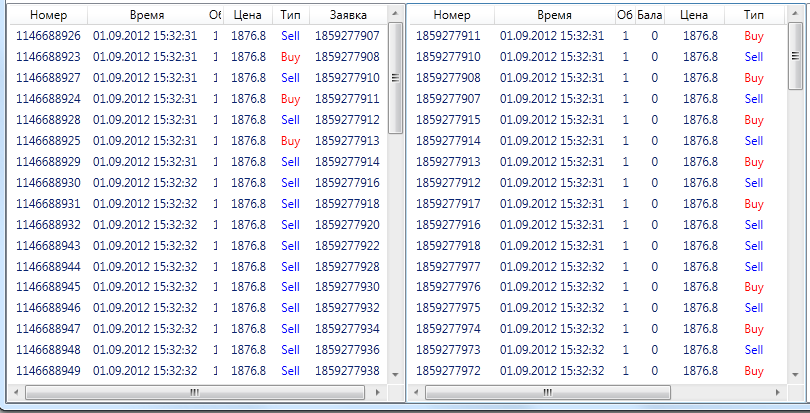 15:32:30 - Длинная выше короткой - продажа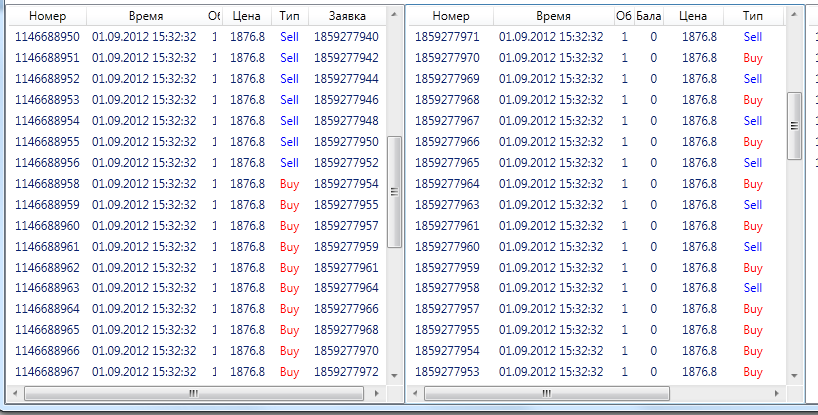 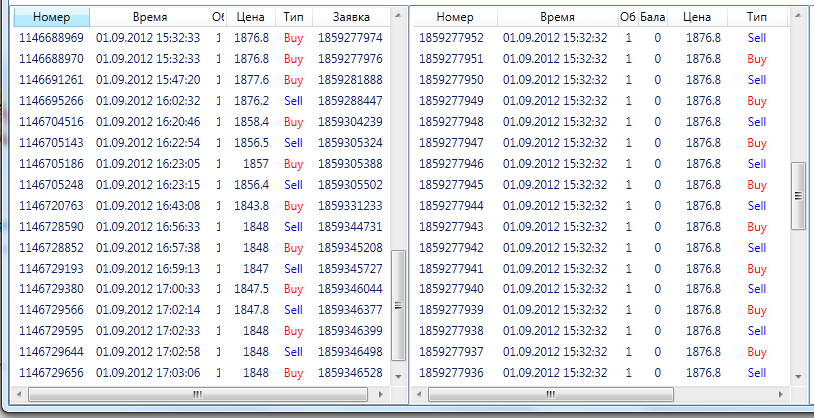 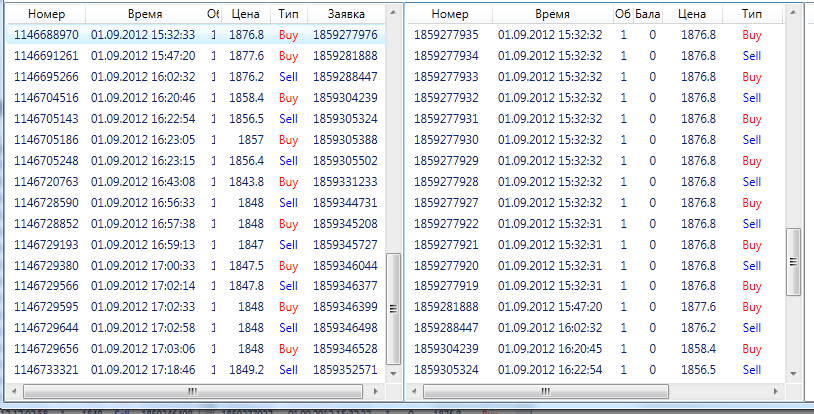 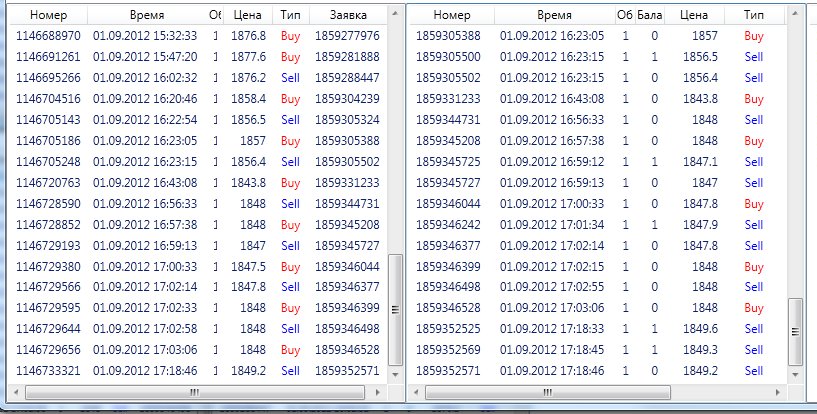 